IN THE UNITED STATES DISTRICT COURTFOR THE WESTERN DISTRICT OF NORTH CAROLINACHARLOTTE DIVISIONMOTION TO SEAL SEARCH WARRANT APPLICATION, AFFIDAVIT,ATTACHMENTS, WARRANT, AND OTHER DOCUMENTSNOW COMES the United States of America, by and through R. Andrew Murray, United States Attorney for the Western District of North Carolina, who moves this Court for an order directing that the Search Warrant Application, Affidavit, Attachments, Warrant, this Motion, and any Order issued pursuant to this Motion be sealed immediately to protect the ongoing nature of the investigation in this matter, and that same remain sealed until further order of this Court.Respectfully submitted this 19th day of May 2020.	R. ANDREW MURRAY		UNITED STATES ATTORNEY	/s AUSA Name		Assistant United States Attorney	227 W. Trade Street., Suite 1700	Charlotte, NC 28202	(704) 344-6222 (phone)IN THE UNITED STATES DISTRICT COURTFOR THE WESTERN DISTRICT OF NORTH CAROLINACHARLOTTE DIVISIONORDER SEALING SEARCH WARRANT APPLICATION, AFFIDAVIT, ATTACHMENTS, WARRANT, AND OTHER DOCUMENTS	UPON MOTION of the United States of America for an order directing that the Search Warrant Application, Affidavit, Attachments, Warrant, the Motion to Seal, and this Order be sealed, to protect the secrecy of the on-going nature of the investigation in this matter until further order of this Court, 	IT IS HEREBY ORDERED that the Search Warrant Application, Affidavit, Attachments, Warrant, the Motion to Seal, and this Order be sealed until further order of this Court.	The Clerk is directed to certify copies of this Order to the United States Attorney's Office (via email to AUSA email address@usdoj.gov).	SO ORDERED this 19th day of May 2020.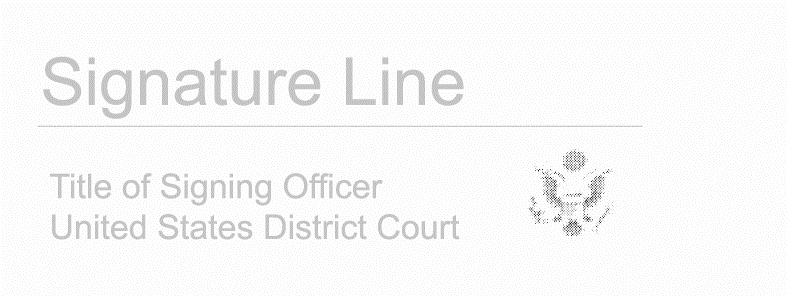 )In the Matter of the Search of)Docket No. 3:20-mj-00)DESCRIPTION OF PROPERTY TO BE SEARCHED)DESCRIPTION OF PROPERTY TO BE SEARCHED)UNDER SEALDESCRIPTION OF PROPERTY TO BE SEARCHED)))In the Matter of the Search of)Docket No. 3:20-mj-00)DESCRIPTION OF PROPERTY TO BE SEARCHED)DESCRIPTION OF PROPERTY TO BE SEARCHED)UNDER SEALDESCRIPTION OF PROPERTY TO BE SEARCHED))